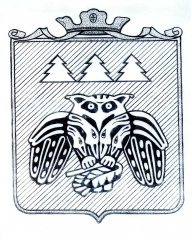 ПОСТАНОВЛЕНИЕадминистрации  муниципального образования муниципального района «Сыктывдинский»«Сыктывдiн» муниципальнöй районын муниципальнöй юкöнса  администрациялöнШ У Ö Мот 12 ноября 2018 г                                                                                                     №  11/989В целях совершенствования и координации работы по реализации положений Стратегии повышения финансовой грамотности в Российской Федерации на 2017 - 2023 годы, утвержденной распоряжением Правительства Российской Федерации от 25 сентября 2017 г. № 2039-р и  во исполнении пункта 2 распоряжения Правительства Республики Коми от 27 сентября 2018г. № 411-р, администрация муниципального образования муниципального района «Сыктывдинский» ПОСТАНОВЛЯЕТ:1. Образовать комиссию при администрации муниципального образования муниципального района «Сыктывдинский» по повышению финансовой грамотности населения муниципальных образований муниципального района «Сыктывдинский» и утвердить его состав согласно приложению № 1.2. Утвердить Положение о комиссии при администрации муниципального образования муниципального района «Сыктывдинский» по повышению финансовой грамотности населения муниципальных образований муниципального района «Сыктывдинский» согласно приложению № 2.3. Контроль за исполнением настоящего распоряжения возложить на заместителя руководителя  администрации муниципального района (Долингер Н.В.)4. Настоящее постановление вступает в силу с момента его подписания.И.о.руководителя администрациимуниципального района                                                                                       Л.Ю.ДоронинаУтвержденпостановлениемадминистрации МО МР «Сыктывдинский»от «12»  ноября 2018 г. № 11/989(приложение № 1)СОСТАВКОМИССИИ ПРИ АДМИНИСТРАЦИИ МУНИЦИПАЛЬНОГО ОБРАЗОВАНИЯ МУНИЦИПАЛЬНОГО РАЙОНА «СЫКТЫВДИНСКИЙ»ПО ПОВЫШЕНИЮ ФИНАНСОВОЙ ГРАМОТНОСТИ НАСЕЛЕНИЯ МУНИЦИПАЛЬНЫХ ОБРАЗОВАНИЙ МУНИЦИПАЛЬНОГО РАЙОНА «СЫКТЫВДИНСКИЙ»Утвержденопостановлениемадминистрации МО МР «Сыктывдинский»от «12»  ноября 2018 г. № 11/989 (приложение № 2)ПОЛОЖЕНИЕКОМИССИИ ПРИ АДМИНИСТРАЦИИ МУНИЦИПАЛЬНОГО ОБРАЗОВАНИЯ МУНИЦИПАЛЬНОГО РАЙОНА «СЫКТЫВДИНСКИЙ»ПО ПОВЫШЕНИЮ ФИНАНСОВОЙ ГРАМОТНОСТИ НАСЕЛЕНИЯ МУНИЦИПАЛЬНЫХ ОБРАЗОВАНИЙ МУНИЦИПАЛЬНОГО РАЙОНА «СЫКТЫВДИНСКИЙ»1.1. Комиссия при администрации муниципального образования муниципального района «Сыктывдинский» по повышению финансовой грамотности населения муниципальных образований муниципального района «Сыктывдинский» (далее - Комиссия) является коллегиальным органом, созданным в целях определения приоритетов, механизмов по повышению финансовой грамотности населения муниципальных образований муниципального района «Сыктывдинский», в том числе путем содействия решению задач в сфере муниципального управления, создания системы финансового образования и информирования в сфере защиты прав потребителей финансовых услуг в муниципальном районе при реализации основных направлений Стратегии повышения финансовой грамотности в Российской Федерации на 2017 - 2023 годы, утвержденной распоряжением Правительства Российской Федерации от 25 сентября 2017 г. № 2039-р (далее - Стратегия).1.2. Используемые в настоящем Положении термины используются в том же значении, что и в Стратегии.1.3. В своей деятельности Комиссия руководствуется Конституцией Российской Федерации, федеральными законами, Стратегией и иными нормативными правовыми актами Российской Федерации, законами Республики Коми и иными нормативными правовыми актами Республики Коми, муниципальными правовыми актами, а также настоящим Положением.1.4. Комиссия функционирует на безвозмездной основе.2. Основными задачами Комиссии являются:2.1. Определение приоритетов, механизмов по повышению финансовой грамотности населения муниципальных образований муниципального района «Сыктывдинский», в том числе в части содействия решению задач в сфере муниципального управления, создания системы финансового образования и информирования в сфере защиты прав потребителей финансовых услуг в муниципальном районе.2.2. Рассмотрение проблемных вопросов, касающихся финансовой грамотности населения и защиты прав потребителей финансовых услуг, имеющих общественное значение, и подготовка предложений по их решению.3. Комиссия для решения возложенных на нее задач осуществляет следующие функции:3.1. Вырабатывает предложения по взаимодействию органов местного самоуправления с организациями, осуществляющими образовательную деятельность, участниками систем пенсионного обеспечения, защиты прав потребителей финансовых услуг и другими организациями при реализации на территории муниципального района мероприятий, направленных на повышение уровня финансовой грамотности населения муниципальных образований муниципального района «Сыктывдинский».3.2. Обеспечивает оперативное решение вопросов, связанных с реализацией мероприятий, направленных на повышение уровня финансовой грамотности населения муниципальных образований муниципального района «Сыктывдинский».3.3. Формирует предложения и рекомендации по разработке и актуализации муниципальной программы повышения финансовой грамотности в муниципальных образованиях муниципального района «Сыктывдинский» (далее - Программа).3.4. Осуществляет координацию и мониторинг реализации мероприятий Программы.4. Комиссия для осуществления возложенных на него задач вправе:4.1. Запрашивать и получать в установленном порядке от органов местного самоуправления, а также организаций, предприятий, учреждений необходимую информацию по вопросам деятельности Комиссии.4.2. Привлекать к участию в работе Комиссии и заслушивать представителей органов местного самоуправления, а также представителей организаций, предприятий, учреждений, общественных объединений по вопросам деятельности Комиссии.5. Порядок организации работы Комиссии:5.1. В состав Комиссии входят председатель Комиссии, заместитель председателя Комиссии, секретарь Комиссии и члены Комиссии.5.2. Основной формой работы Комиссии являются его заседания.5.3. Заседания Комиссии проводятся в очной форме по мере необходимости (в случае, указанном в пункте 5.5 настоящего Положения, - в заочной форме). Решение о проведении заседания принимается председателем Комиссии.5.4. Заседание Комиссии считается правомочным, если на нем присутствуют более половины членов Комиссии.5.5. В случае отсутствия возможности рассмотрения вопросов на очном заседании Комиссии допускается рассмотрение и согласование вопросов в заочном порядке путем направления членам Комиссии опросных листов и иных материалов. Решение о проведении заседания Комиссии в заочной форме принимает председатель Комиссии.5.6. Порядок работы Комиссии, в том числе порядок подготовки и проведения его заседаний, обеспечения деятельности, принятия и оформления решений Комиссии, определяются регламентом Комиссии.5.7. Организационно-техническое обеспечение деятельности Комиссии осуществляет управление финансов администрации муниципального образования муниципального района  «Сыктывдинский».О комиссии при администрации муниципального образования муниципального района «Сыктывдинский» по повышению финансовой грамотности населения муниципальных образований муниципального района «Сыктывдинский»Долингер Н.В.-заместитель руководителя администрации муниципального района «Сыктывдинский» (председатель Комиссии)Щербакова Г.А.-начальник управления финансов администрации МО МР «Сыктывдинский» (заместитель председателя Комиссии)Гаджиева И.В.Малахова М.Л.--заместитель начальника управления - начальник казначейского отдела управления финансов администрации МО МР «Сыктывдинский» (секретарь Комиссии)начальник отдела экономического развития администрации МО МР «Сыктывдинский»Панюкова Н.Н.Порошкин  А.И.--начальник управления образования администрации МО МР «Сыктывдинский»начальник управления культуры администрации МО МР «Сыктывдинский»Абрамовская М.И.Милованович О.А.--начальник бюджетного отдела управления финансов администрации МО МР «Сыктывдинский»председатель контрольно-счётной палаты МО МР «Сыктывдинский» (по согласованию)-представитель государственного учреждения Управления Пенсионного фонда Российской Федерации в г.Сыктывкаре (межрайонное) (по согласованию)-представитель публичного акционерного общества «Сбербанк России» (по согласованию)-представитель отдела работы с налогоплательщиками Межрайонной инспекции Федеральной налоговой службы по России №1 по Республике Коми (по согласованию)